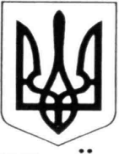 Заклад загальної середньої освіти І-ІІІ ст.-ліцей імені Владики  Івана  Хоми  м. ХирівНаказ02.09.2021								№Про участь ЗЗСО І-ІІІ ст.-ліцею м. Хирів у третій фазі проєкту «Пілотування моделі «Мирна школа» 2021-2022» та експерименту всеукраїнського рівня «Формування гуманістичних відносин між учасниками освітнього процесу шляхом упровадження моделі «Мирна школа» на 2019-2022 рокиНа виконання наказу МОН від 01.11.2019 № 1368 «Про проведення експерименту всеукраїнського рівня за темою «Формування гуманістичних відносин між учасниками освітнього процесу шляхом упровадження моделі «Мирна школа» на 2019-2022 роки» з метою формування у педагогів та дітей необхідних навичок відновної комунікації, вирішення та попередження конфліктних ситуацій, трансформації конфліктів, формування культури ненасильницької комунікаціїНаказуюВідповідальною особою за хід виконання заходів із реалізації завдань Експерименту призначити Терлецьку Т.Є.Команді шкільних лідерів:сприяти вдосконаленню навичок з відновних практик  працівників  ЗЗСО І-ІІІ ст-ліцею та учнів залучених у роботу ШСП;заповнювати необхідні документи для супроводу  Експерименту;включити заплановану діяльність у річний план роботи ЗЗСО І-ІІІ ст-ліцею  на 2021-2022 н.р.Відповідальній за роботу Шкільної служби порозуміння Лех О.В.:забезпечити  ефективне функціонування ШСП;сприяти участі учнів у заходах організованих ГО «Інститут миру і порозуміння» для шкільних медіаторів.Адміністрації школи: брати участь у  навчальних заходах з обміну досвіду для адміністрації школи; сприяти роботі команди лідерів та організації заходів ініційованих ними в рамках Проєкту;сприяти участі команди лідерів у заходах організованих ГО «Інститут миру і порозуміння» в рамках Проєкту.Контроль за виконанням наказу покласти на заступника директора з виховної роботи Валькович Х.І.Директор ЗЗСО І-ІІІ ст-ліцею				Прендота І.І.